Инструкция по дистанционному обучению в системе ДО ПЭИПКЗайдите на портал дистанционного обучения ПЭИПКhttp://moodle.peipk.org/login/index.phpВведите логин 111пароль111В Личном кабинете слушатель может видеть меню и основные события обучения.Значок скрывает/открывает меню курса.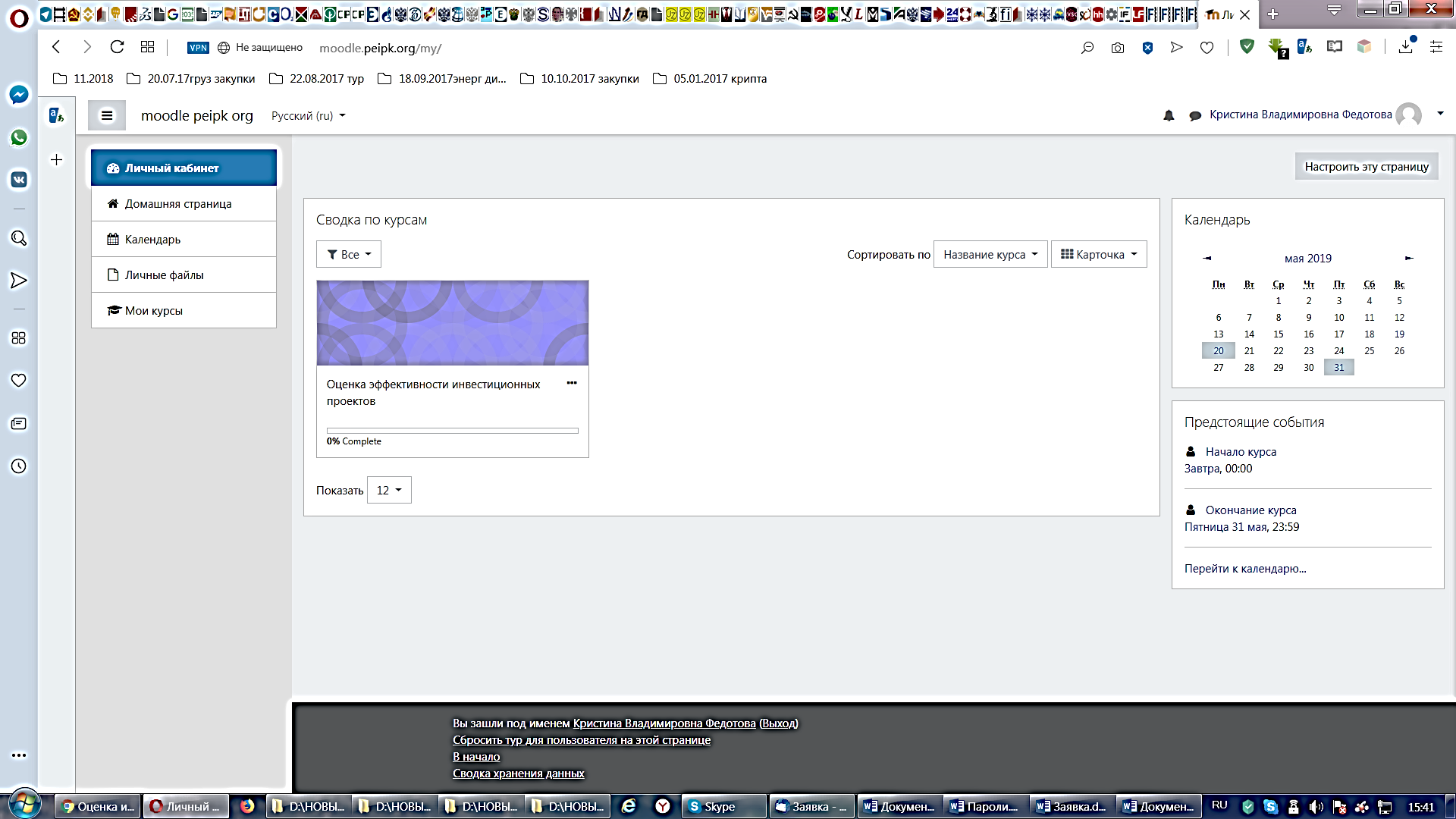 На Домашней странице представлены курсы обучения, доступные в системе. Слушатель может зайти на страницу курса, на который он записан.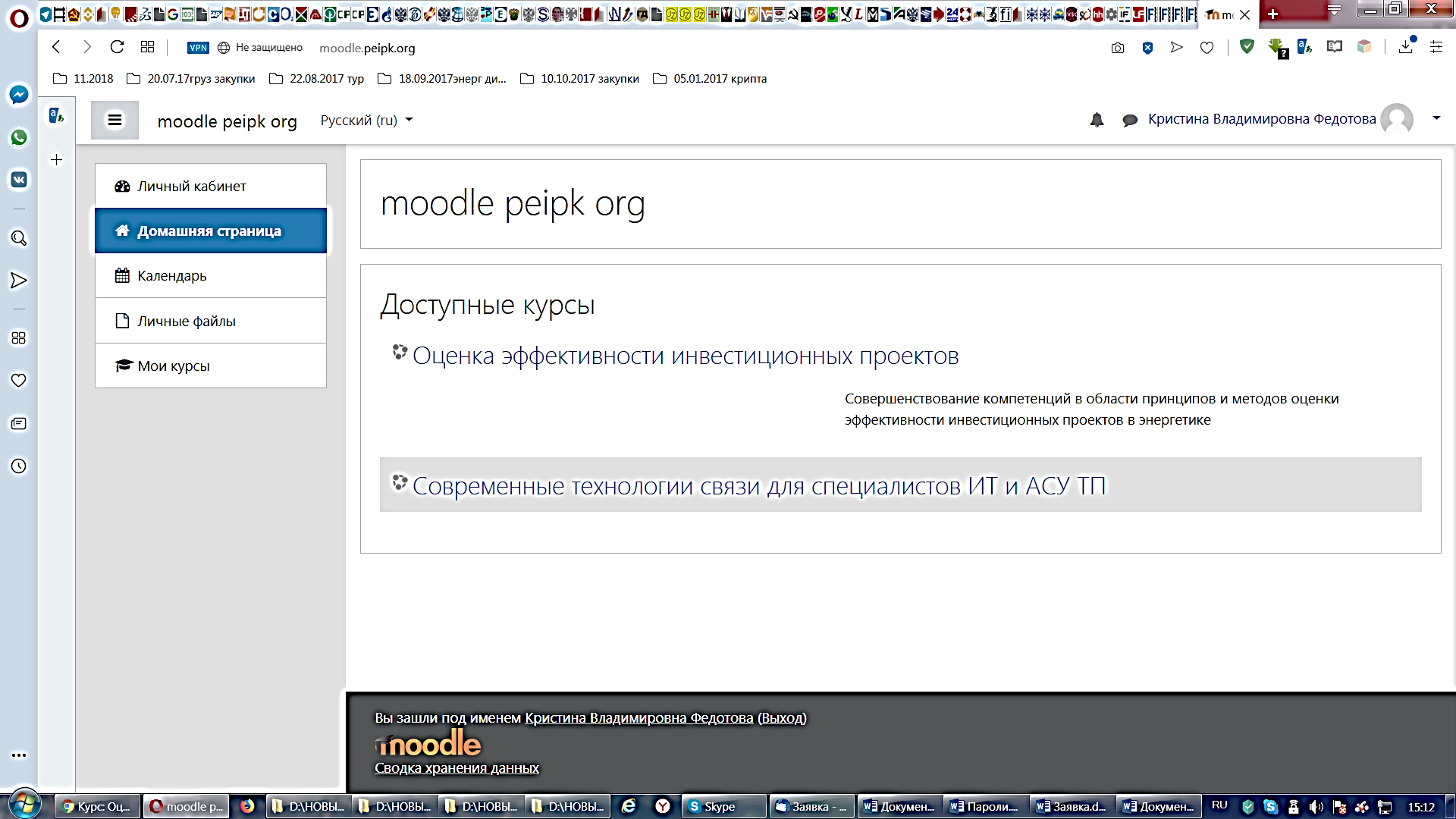 В Календаре отмечены основные события обучения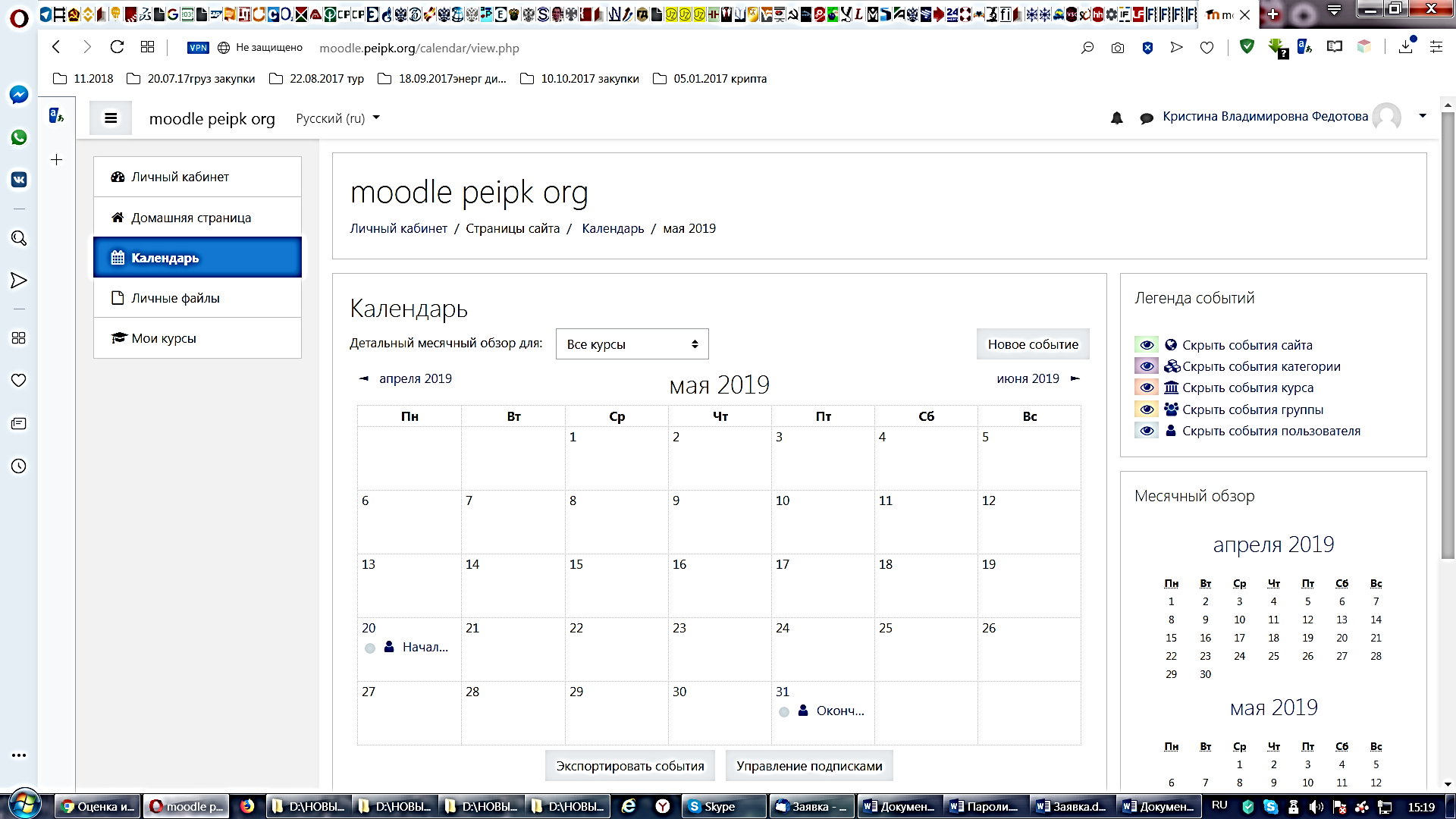 В разделе Личные файлы расположены загруженные слушателем в систему файлы.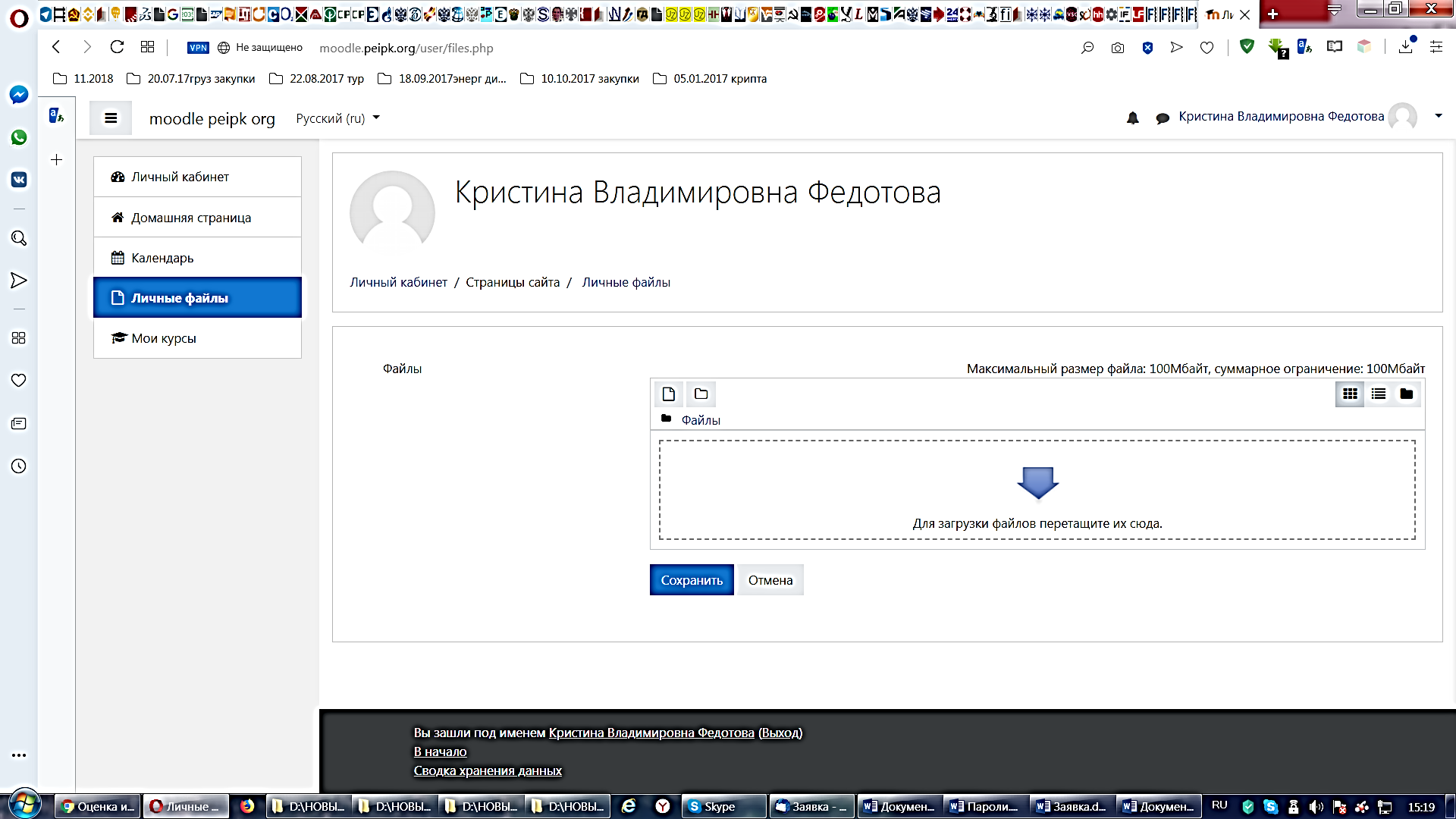 Из Личного кабинета либо Домашней страницы слушатель может зайти на страницу курса. В этом разделе слева расположено меню для работы с курсом, содержание курса и уже рассмотренные разделы работы системы дистанционного обучения ПЭИПК.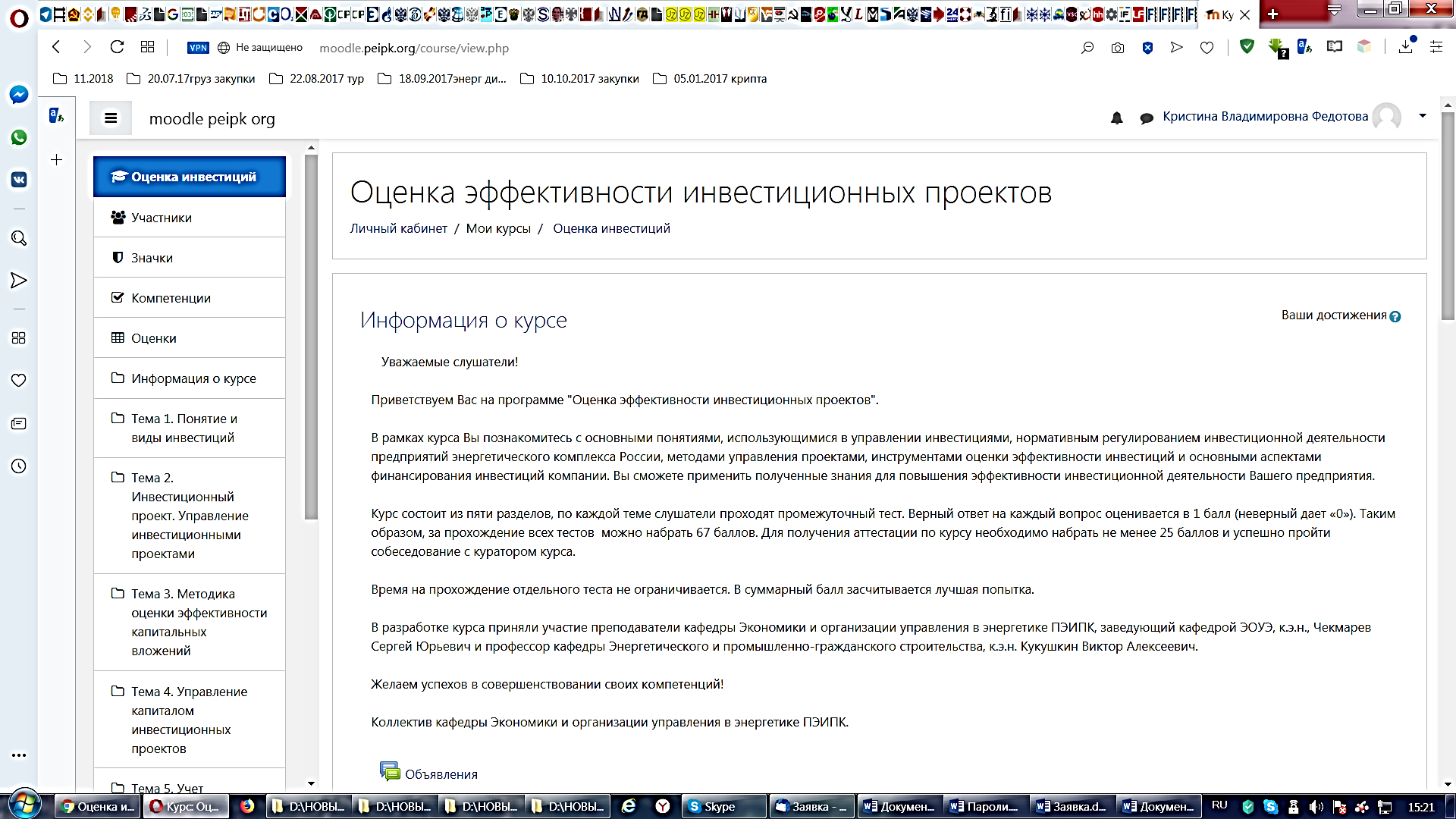 В разделах Участники, Значки и Компетенции представлена дополнительная информация данного курса. В разделе Оценки расположены отчеты по прохождению слушателем курса обучения, заполняемые системой по мере выполнения заданий курса. Согласно критериям оценивания, для успешного завершения курса слушатель должен набрать более 50% правильных ответов.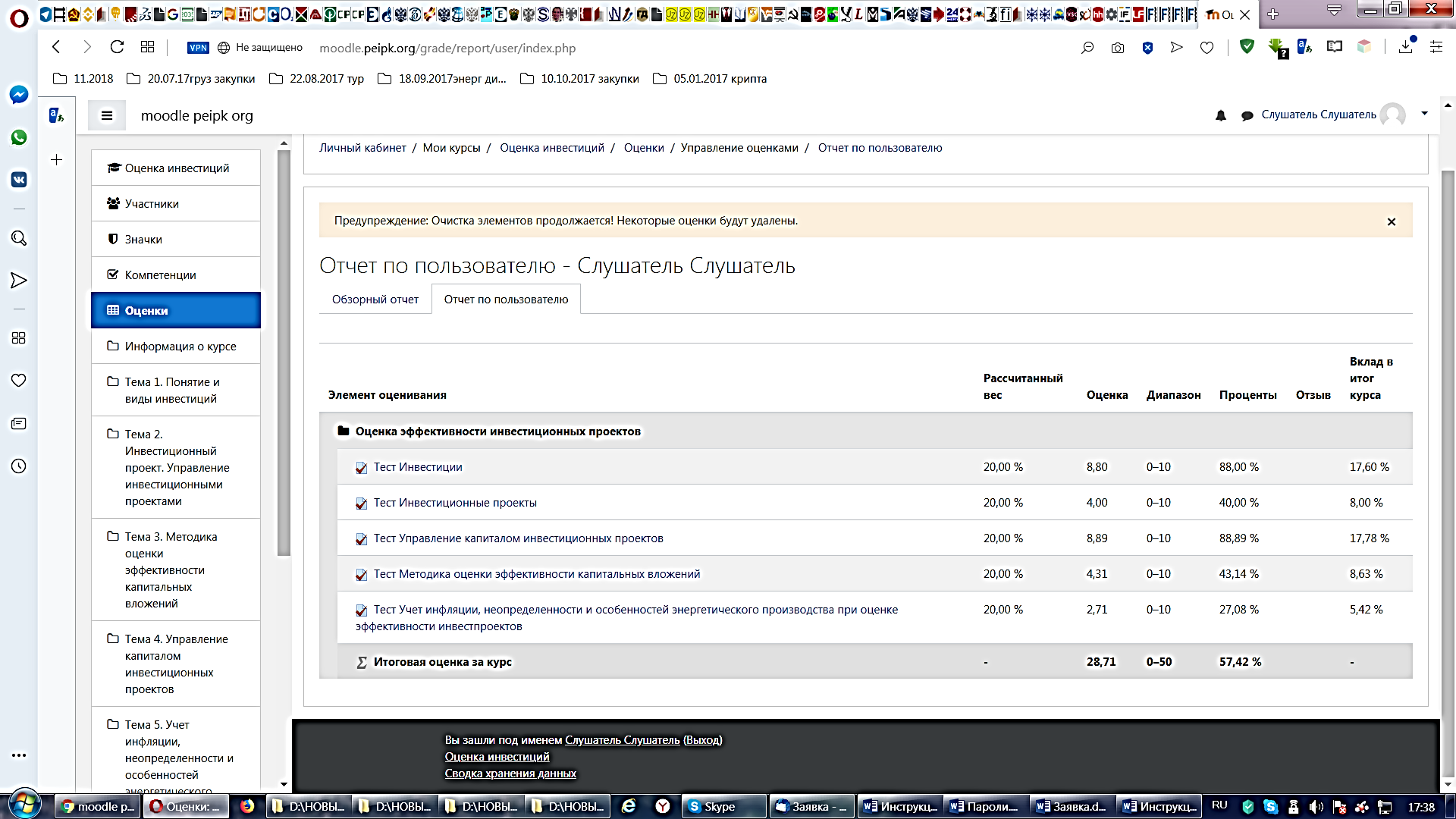 На странице курса в правой части расположена информация о курсе и содержание курса. По каждой теме слушатель должен изучить лекционный материал и выполнить тестовые задания. 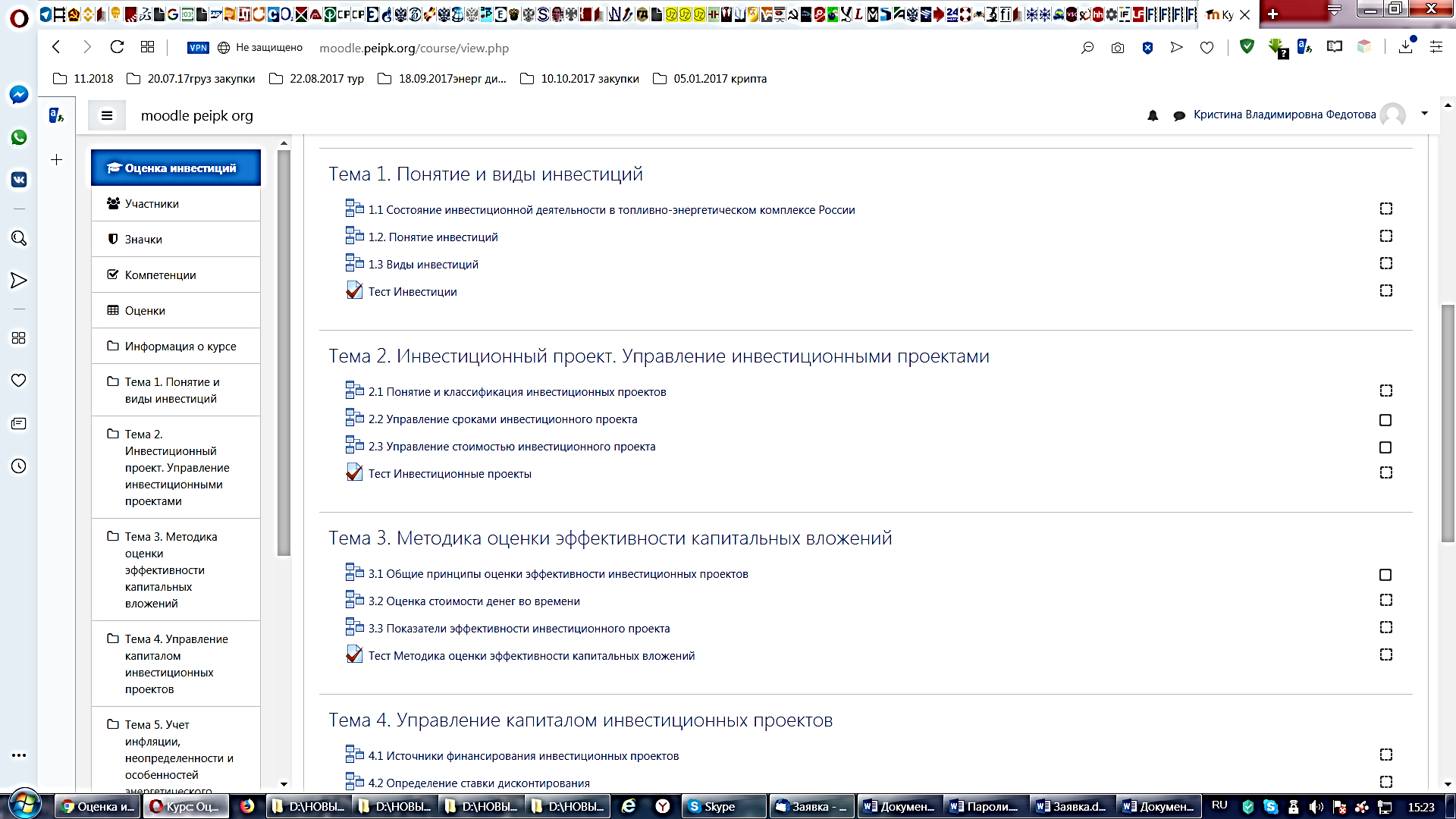 В конце страницы курса расположены дополнительные материалы и информация для слушателей.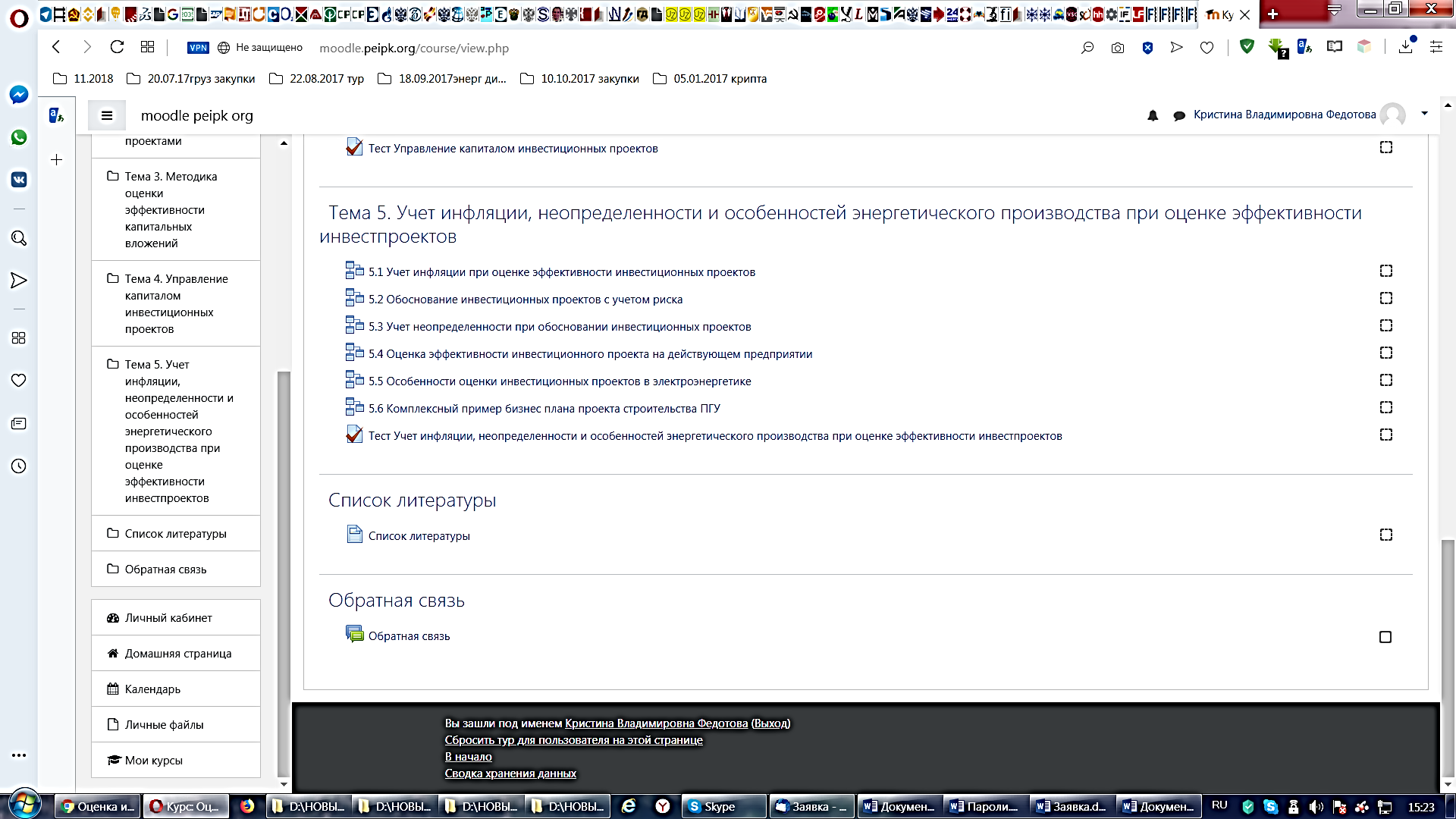 Форма Обратной связи служит для обмена сообщениями между слушателями и преподавателями курса. 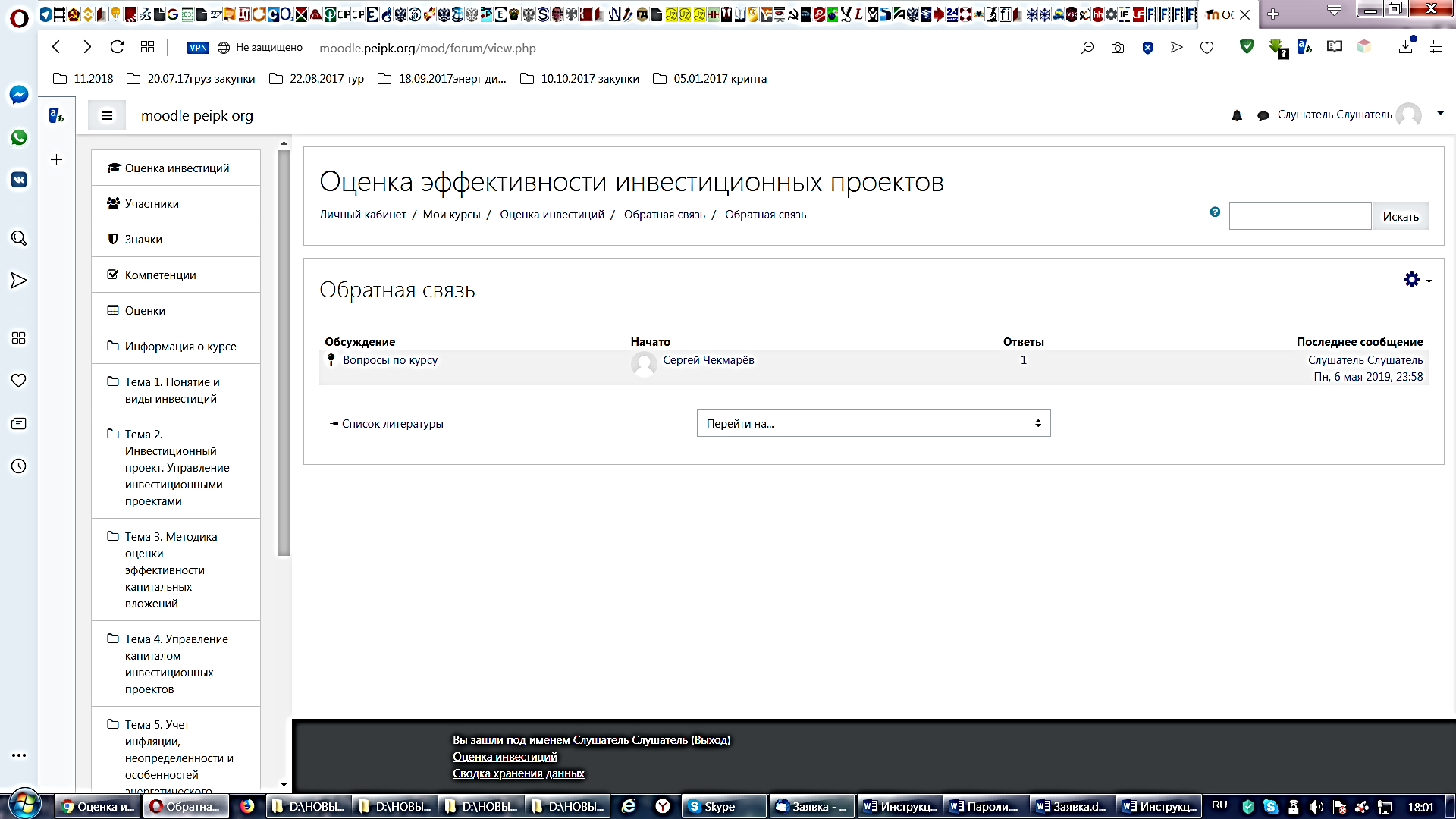 